OTROŠKI PEVSKI ZBORDRAGI MOJI PEVCI IN PEVKE! PRIŠEL JE TEDEN, KO BI ZAPELI NA REVIJI. PRAV JE, DA SE OGREJEMO IN ZAPOJEMO SKLADBE, KI JIH ŽE ZNAMO. V POMOČ SEM PRIPELA NEKAJ SLIČIC:vaja: Čebelica leti z neba, leti, leti vse nižje, vse nižje in vse nižje.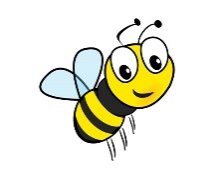 	    zzz         					      zzz									zzz 												zzz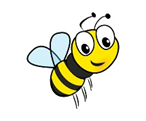 PRIPRAVIŠ LAHKO MINI KONCERT ZA TVOJE DOMAČE.V POMOČ TI POŠILJAM IZBOR PESMI IN NEKAJ POVEZAV.C. Johnson: SMEJOČA SAMBA https://www.youtube.com/watch?v=aV0kx9NDzdkRadovan Gobec: ČUDEŽNA KLOP https://www.youtube.com/watch?v=gRxqSCFSFGMLjudska: PRELJUBI ŠENTLENART www.youtube.com/watch?v=inuChLKI7FsMatevž Goršič: ČOKOLADA https://www.youtube.com/watch?v=D8Op_hv1DckPEVSKI POZDRAV DO PRIHODNJIČ, KO SE NAUČIMO NOVO SKLADBO!1. vajaa) sikanje kačeb) brenčanje komarjassssssss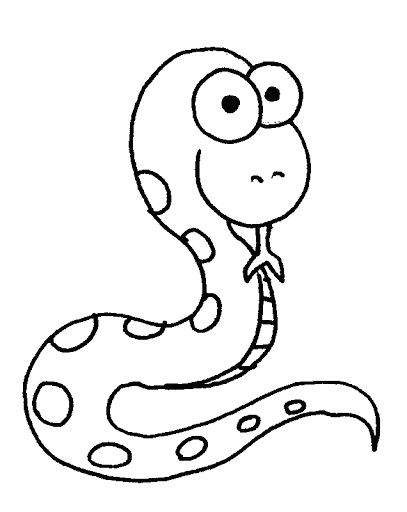 zzzzzzzzzz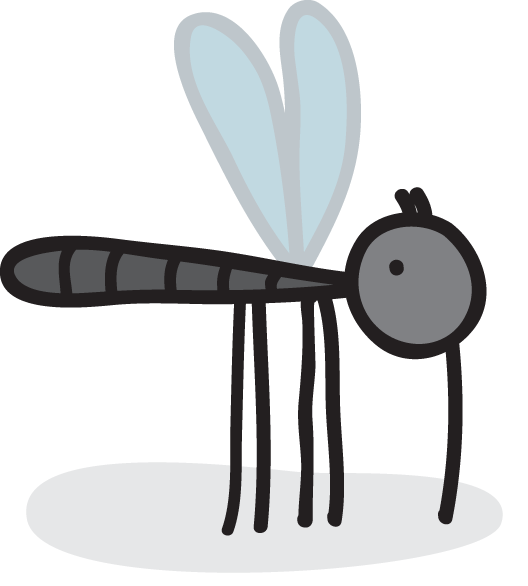 2. vajaKroženje z rameni nazajPonovi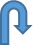 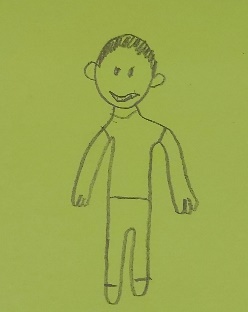 10x